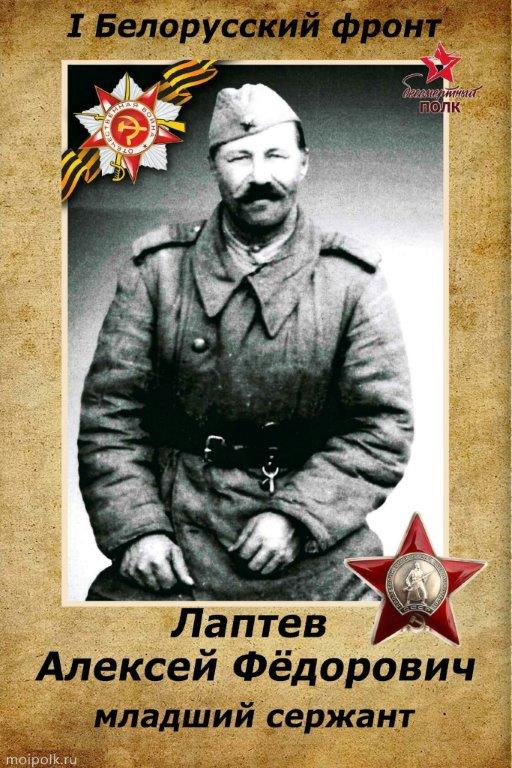 Лаптев Алексей Федорович,  1883  года рождения,  х.Пристень, Б-Троицкий р-н, Курской обл. Служил в звании  младшего сержанта, начальник поста регулирования.  С 24.03.1942 года в РККА, место службы  1-й Белорусский фронт ДКУ 64 ВАД 15. Имеет награды: орден «Красной звезды», медаль « За оборону Сталинграда». Участвовал в захвате Берлина, имеет благодарность от И.В.Сталина от 2 мая 1945г. № 359. Был ранен в ногу.  Вернулся с войны. 